ISTITUTO COMPRENSIVO CORINALDO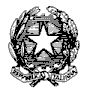 con sedi staccate di Ostra Vetere e Castelleone di SuasaPiazzale della Liberazione, 2 – 60013 CORINALDO  (AN)Codice Meccanografico ANIC834008 – Codice Fiscale 92015290429                      Tel. 071.67161 - Fax 071.7978021 – e-mail: anic834008@istruzione.it - www.iccorinaldo.edu.itAlla dott.ssa Caterina VespoliDirigente Scolasticodell'Istituto Comprensivo CorinaldoOGGETTO: pre-accoglienza Scuola dell’InfanziaI sottoscritti ……………………….............................  - ………………………………………………….......				PADRE						MADREgenitori dell’alunno/a………………………………………………. frequentante la sezione ………….della Scuola dell’Infanziachiedono di poter anticipare l’entrata a scuola del/la proprio/a figlio/a alle ore 7:50 per comprovate esigenze lavorative.Allegano dichiarazione del datore di lavoro.Data ………………………………………….                                                  Firma …………………………………………Firma …………………………………………In caso di firma di un solo genitore, si DICHIARA di aver effettuato la scelta/richiesta in osservanza delle disposizioni sulla responsabilità genitoriale di cui agli artt. 316, 337 ter e 337 quater del codice civile, che richiedono il consenso di entrambi i genitori.ANDREA VERONICALUCA LOMBARDITIRO A SEGNOBAMBINI SAN GIULIANO